НАРУЧИЛАЦЈАВНО ПРЕДУЗЕЋЕ „ЕЛЕКТРОПРИВРЕДА СРБИЈЕ“ БЕОГРАДЈП ЕЛЕКТРОПРИВРЕДА СРБИЈЕ  БЕОГРАД-ОГРАНАК ТЕНТУлица Богољуба Урошевића-Црног број 44., ОбреновацПРВА ИЗМЕНАКОНКУРСНЕ ДОКУМЕНТАЦИЈЕЗА ЈАВНУ НАБАВКУ ДОБАРА: Набавка регулационе арматуре  ТЕНТ - Б, - У ДРУГОЈ ФАЗИ КВАЛИФИКАЦИОНОГ ПОСТУПКА ЈАВНА НАБАВКА 3000/1595/2016 (1895/2016)  (број 5364-E.03.02-.9359/3-2017 од 11.01.2017. године)Обреновац, 2017. годинеНа основу члана 63. став 5. и члана 54. Закона о јавним набавкама („Сл. гласник РС”, бр. 124/12 и 14/15) Комисија је сачинила:ПРВУ ИЗМЕНУ КОНКУРСНЕ  ДОКУМЕНТАЦИЈЕза јавну набавку: Набавка регулационе арматуре ТЕНТ – Б, ЈН бр. 3000/1595/2016 (1895/2016)“1.Мења се техничка спецификација – конкурсне документације, Вентил са пнеуматским погоном -  4 ставка  и гласи:Испоручити ON-OFF вентил са пнеуматским погоном RQ35S3  и са крајевима припремљеним за заваривање следећих карартеристика:-NO50, PN500, материјал кућишта вентила мора бити 13CrMo44 ( 13CrMo45) или одговарајући и у складу са стандардом SRPS EN12516-1: 2015 ( класa материјала 5E0).-медијум: водена пара-ваздух затвара вентилПрилог:  Важећи Образац структуре цене.Ова измена конкурсне документације се објављује на Порталу УЈН и интернет страници Наручиоца.   КОМИСИЈА Доставити:- Архиви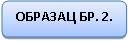 За понуду бр._____________ од______________2016. год.(I део)Напомена:-Уколико група понуђача подноси заједничку понуду овај образац потписује и оверава Носилац посла.- Уколико понуђач подноси понуду са подизвођачем овај образац потписује и оверава печатом понуђач. Упутство за попуњавање Обрасца структуре ценеПонуђач треба да попуни образац структуре цене Табела 1. на следећи начин:-у колону 5. уписати колико износи јединична цена без ПДВ за испоручено добро;-у колону 6. уписати колико износи јединична цена са ПДВ за испоручено добро;-у колону 7. уписати колико износи укупна цена без ПДВ и то тако што ће помножити јединичну цену без ПДВ (наведену у колони 5.) са траженом количином (која је наведена у колони 4.); -у колону 8. уписати колико износи укупна цена са ПДВ и то тако што ће помножити јединичну цену са ПДВ (наведену у колони 6.) са траженом количином (која је наведена у колони 4.).-у колону 9.уписати назив произвођача понуђених добара,назив модела/ознаку понуђених добара-у ред бр. I – уписује се укупно понуђена цена за све позиције  без ПДВ (збир колоне бр. 7)-у ред бр. II – уписује се укупан износ ПДВ -у ред бр. III – уписује се укупно понуђена цена са ПДВ (ред бр. I + ред.бр. II)- у Табелу 2. уписују се посебно исказани трошкови у дин који су укључени у укупно понуђену цену без ПДВ (ред бр. I из табеле 1) уколико исти постоје као засебни трошкови, у укупно понуђеној цени без ПДВ (ред бр. I из табеле 1) уколико исти постоје као засебни трошкови,-на место предвиђено за место и датум уписује се место и датум попуњавања обрасца структуре цене.-на  место предвиђено за печат и потпис понуђач печатом оверава и потписује образац структуре цене.Ред бројНазив артиклаЈеед  мереКоличинаЈед.цена без ПДВдин./евраЈед.цена са ПДВдин./евра Укупна цена без ПДВдин./ евраУкупна цена са ПДВдин. / евраНазивпроизвођачадобара,модел, ознака добра124567891.Регулациони вентил RР82S2, NO4", са пнеуматским погономком12Регулациони вентил RР91S2, NO3" са пнеуматским погономКом-плет 23Регулациони вентил RP90S2 , NO3", са пнеуматским погономком14ON-OFF  вентил RQ35S3, NO50, са пнеуматским погоном ком15Регулациони  вентил RP81S3, NO3", са пнеуматским погоном ком26Регулациони  вентил RN30S2, NO4", са пнеуматским погоном ком17ON-OFF  вентил RL103S2 NO80, са пнеуматским погоном ком18Регулациони  вентил RL100S2, NO3", са пнеуматским погономком1IУКУПНО ПОНУЂЕНА ЦЕНА  без ПДВ динара /евра(збир колоне бр. 7)IIУКУПАН ИЗНОС  ПДВ динара / евраIIIУКУПНО ПОНУЂЕНА ЦЕНА  са ПДВ(ред. бр.I+ред.бр.II) динара / евраДатум:Датум:ПонуђачПонуђачМ.П.Посебно исказани трошкови у (дин./евра) процентима који су укључени у укупно понуђену цену без ПДВ-а(цена из реда бр. I)уколико исти постоје као засебни трошкови)Трошкови царине_____(дин./евра) односно ____%Посебно исказани трошкови у (дин./евра) процентима који су укључени у укупно понуђену цену без ПДВ-а(цена из реда бр. I)уколико исти постоје као засебни трошкови)Трошкови превоза_____(дин./евра) односно ____%Посебно исказани трошкови у (дин./евра) процентима који су укључени у укупно понуђену цену без ПДВ-а(цена из реда бр. I)уколико исти постоје као засебни трошкови)Остали трошкови (навести)_____(дин./евра) односно ____%